    СЛУЖБЕН ГЛАСНИК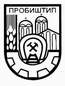        НА ОПШТИНА ПРОБИШТИП                                                                                                                                                                                                       ________________________________________________________________________________________________________Број 24/2014       	    Пробиштип, 06.10.2014година               	Излегува по потреба                                            ________________________________________________________________________________________________________Врз основа на член 50 став 1 точка 3 од Законот за локална самоуправа ( Службен Весник на РМ бр.5/2005) и член 38 став 1 од Статутот на општина Пробиштип (Службен Гласник на општина Пробиштип бр.4/2005), Градоначалникот на општина Пробиштип го донесе следното:Р Е Ш Е Н И ЕЗа објавување на актите на Советот на општина ПробиштипСе објавуваат актите донесени од Советот на општина Пробиштип на седницата бр.23 одржана на ден 30.09.2014 година и на ден 03.10.2014година, во Службен Гласник на општина Пробиштип и тоа:Одлука за измена на распоредот на средствата во Буџетот на општина Пробиштип за 2014година бр.07-1189/3;Одлука за усвојување на Фискалната стратегија за изготвување на Буџетот на општина Пробиштип за 2015 година бр.07-1189/4;Одлука за вклопување на бесправно изградени објекти во идна урбанистичко – планска документација за издавање на урбанистичка согласност на дооел,,Црешово топче,,-Пробиштип бр.07-1189/5;Одлука за вклопување на бесправно изградени објекти во идна урбанистичко – планска документација за издавање на урбанистичка согласност на Тоде Павлов од Злетово бр.07-1189/6;Одлука за вклопување на бесправно изградени објекти во идна урбанистичко – планска документација за издавање на урбанистичка согласност на Зденка Митев од Злетово бр.07-1189/7;Одлука за вклопување на бесправно изградени објекти во идна урбанистичко – планска документација за издавање на урбанистичка согласност на Драган Делиќ од Пробиштип бр.07-1189/8;Одлука за вклопување на бесправно изградени објекти во идна урбанистичко – планска документација за издавање на урбанистичка согласност на Методи Митев од Пробиштип бр.07-1189/9;Одлука за невклопување на бесправно изградени објект-гаража во идна урбанистичко – планска документација за издавање на урбанистичка согласност на Методи Митев од Пробиштип бр.07-1189/9-1;Заклучок за усвојување на Информацијата за текот на реализација на проектот за изработка на техничка документација за Фаза II-наводнување и Фаза III-производство на електрична енергија од проектот Хидросистем„Злетовица“ и Информација за начинот на снбдување со вода за пиење преку ЈП ХС„Злетовица“ Пробиштип на ЈКП„Никола Карев“ Пробиштип бр.07-1189/10;Заклучок за усвојување на Извештајот за работа на ООУ,,Браќа Миладиновци,, од Пробиштип за учебната 2013/2014година бр.07-1189/11;Заклучок за усвојување на Извештајот за работа на ООУ,, Никола Карев,, од Пробиштип за учебната 2013/2014година бр.07-1189/12;Заклучок за усвојување на Извештајот за работа на СОУ,, Наум Наумовски Борче“од Пробиштип  за учебната 2013/2014година бр.07-1189/13;Заклучок за усвојување на Извештајот за работа на ЈОУГД,, Гоце Делчев,, од Пробиштип за учебната 2013/2014 година бр.07-1189/14;Заклучок за усвојување на Програмата за работа на ООУ,, Браќа Миладиновци,, од Пробиштип за учебната 2014/2015 година бр.07-1189/15;Заклучок за усвојување на Програмата за работа на ООУ,, Никола Карев ,, од Пробиштип за учебната 2014/2015година бр.07-1189/16;Заклучок за усвојување на Програмата за работа на СОУ,, Наум Наумовски Борче,, од Пробиштип за учебната 2014/2015 година бр.07-1189/17;Заклучок за усвојување на Програмата за работа на ЈОУГД,, Гоце Делчев,, од Пробиштип за учебната 2014/2015година бр.07-1189/18;Заклучок за неусвојување на измена и дополна на ДУП за УБ 12.1 во Пробиштип поднесена од страна на Авто мото друштво Пробиштип бр.07-1189/19;СЛУЖБЕН ГЛАСНИК НА ОПШТИНА ПРОБИШТИП  Бр.24/2014				стр.2Решение за именување на член во Управниот Одбор на ФК„Рудар“-Црешово Топче Пробиштип бр.07-1189/20;Програма за измена на Програмата за урбанистичко планирање и локален економски развој на општина Пробиштип за 2014година бр.07-1189/21;Одлука за определување средства за непотполна експропријација во буџетот на општина Пробиштип бр.07-1189/22;II.Решението влегува во сила со денот на донесувањето, а ќе се објави во Службен Гласник на општина Пробиштип.		Број 08-1189/24			  	ГРАДОНАЧАЛНИК НА 		06.10.2014година				ОПШТИНА ПРОБИШТИП		Пробиштип					       Тони Тоневски с.р.Врз основа на член 36 став 1 точка 2 од Законот за локална самоуправа ( Сл.весник на РМ бр.5/2002) член 21 став 1 точка 4 од Статутот на општина Пробиштип (Службен Гласник на општина Пробиштип бр.4/2005) а во врска со член 34 од Законот за Буџетите (Сл.весник на РМ бр.64/2005, 4/2008, 103/2008, 156/2009, 95/10, 180/11 и 171/12 ) Советот на општина Пробиштип на седницата одржана на ден 30.09.2014година ја донесе следната:О Д Л У К АЗа измена на распоредот на средствата во Буџетот на општина Пробиштип за 2014годинаЧлен 1Со оваа Одлука се врши измена на распоредот на средствата во Буџетот на општина Пробиштип за 2014година на следниот начин:EOO	ОПШТИНСКА АДМИНИСТРАЦИЈА		425990	Други договорни услуги			-21.000		0		0	0	0V10	ДЕТСКИ ГРАДИНКИ		425990 	Други договорни услуги			  21.000		0		0	0	0							          	            	             0		0		0	0	0Член 2	Одлуката влегува во сила од денот на објавувањето во Службен Гласник на општина Пробиштип и станува составен дел на Буџетот на општината за 2014година.Број 07-1189/3					  СОВЕТ НА ОПШТИНА ПРОБИШТИП30.09.2014 година					    ПРЕТСЕДАТЕЛПРОБИШТИП				            Ранко Давитков  с.р.Врз основа на член 36 став 1 точка 2 од Законот за локална самоуправа ( Службен Весник на РМ бр.5/2001), член 21 став 1 точка 4 од Статутот на општина Пробиштип (Службен Гласник на општина Пробиштип бр.4/2005), член 28 од Законот за финансирање на единиците на Локалната самоуправа (Службен Весник на РМ бр.61/04, 96/04 и 67/07, 156/2009 и 47/2011) Советот на општина Пробиштип на седницата одржана на ден 30.09.2014 година ја донесе следната:О Д Л У К АЗа усвојување на Фискалната стратегија за изготвување на Буџетот на општина Пробиштип за 2015 годинаСЛУЖБЕН ГЛАСНИК НА ОПШТИНА ПРОБИШТИП  Бр.24/2014				стр.3Член 1Се усвојува Фискалната стратегија за изготвување на Буџетот на општина Пробиштип за 2015година.Член 2Составен дел на оваа Одлука е Фискалната стратегија за изготвување на Буџетот на општина Пробиштип за 2015година.Член 3Одлуката влегува во сила осмиот ден од објавувањето во Службен Гласник на општина ПробиштипБрој 07-1189/4				          СОВЕТ НА ОПШТИНА ПРОБИШТИП30.09.2014 година					      ПРЕТСЕДАТЕЛ  		ПРОБИШТИП					 Ранко Давитков  с.р.Врз основа на член 36 став 1 точка 15 а во врска со член 22  став 1 точка 1 од Законот за локална самоуправа (Службен весник на РМ бр.5/2002), член 21 став 1 точка 7 а во врска со член 15 став 1 точка 1 од Статутот на општина Пробиштип (Службен Гласник на општина пробиштип бр.4/2005)  а во врска со член 10 став 4 од Законот за постапување со бесправно изградени објекти („Сл. весник на РМ” бр.23/11, 54/11, 155/12, 72/13, 44/14 и 115/14), Советот на Општина Пробиштип на седницата одржана на ден 30.09.2014година, а по предлог на Градоначалникот на Општина Пробиштип,  ја усвои следната:О Д Л У К АЗа вклопување на бесправно изградени објекти во идна урбанистичко – планска документација за издавање на урбанистичка согласностЧлен 1 Со оваа Одлука се утврдува дека Општина Пробиштип со идна урбанистичко – планска документација ќе го вклопи бесправно изградениот објект од локално значење – Бензинска пумпа со придружни објекти, изградена на дел од КП.бр.1018/1, м.в. Град, КО Пробиштип, Општина Пробиштип, и дел од КП.бр.1018/31, м.в. Град, КО Пробиштип, изграден од страна на дооел,,Црешово топче,,-Пробиштип, со седиште на ул. 29-ти Ноември бр.13 во Пробиштип.Член 2Бесправниот објект се наоѓа во планскиот опфат на ГУП Пробиштип и ДУП за УБ 11.1 и не се наоѓа во потенцијално нестабилна зона а земјиштето на кое е изграден објектот е  во сопственост на Република Македонија.Член 3Се утврдува дека идната урбанистичко-планска документација ќе биде со намена Е2-комунална супраструктура  со намена на земјиштето - бензински пумпни станици и услужни центри и Б1- мали комерцијални и деловни дејности.Член 4Оваа одлука влегува во сила од денот на донесување, а ќе се објави во Службен гласник на општина Пробиштип.Број 07-1189/5					СОВЕТ НА ОПШТИНА ПРОБИШТИП30.09.2014 година					   ПРЕТСЕДАТЕЛПРОБИШТИП				               Ранко Давитков  с.р.Врз основа на член 36 став 1 точка 15 а во врска со член 22  став 1 точка 1 од Законот за локална самоуправа (Службен весник на РМ бр.5/2002), член 21 став 1 точка 7 а во врска со член 15 став 1 точка 1 од Статутот на општина Пробиштип (Службен Гласник на општина пробиштип бр.4/2005)  а во врска со член 10 став 4 од Законот за постапување со бесправно изградени објекти („Сл. весник на РМ” бр.23/11, 54/11, 155/12, 72/13, 44/14 и 115/14), Советот на Општина Пробиштип на седницата одржана на ден 30.09.2014година, а по предлог на Градоначалникот на Општина Пробиштип,  ја усвои следната:О Д Л У К Аза вклопување на бесправно изграден објект во  идна урбанистичко-планска документација за издавање на урбанистичка согласност СЛУЖБЕН ГЛАСНИК НА ОПШТИНА ПРОБИШТИП  Бр.24/2014				стр.4Член 1Со оваа Одлука се утврдува дека Општина Пробиштип со идна урбанистичко-планска документација ќе го вклопи  бесправно изградениот објект од локално значење Деловен објект, изграден на дел од КП.бр.1972 и КП.бр.1954, м.в.Војник, КО Злетово, Општина Пробиштип, изграден од страна на Тоде Павлов, со адреса на живеење на  ул.,,М.Тито,, бр.44  од Злетово. Член 2Со важечката урбанистичка планска документација бесправниот објект е изграден на земјиште на кое е предвидена изградба на сообраќајна инфраструктура. Бесправниот објект се наоѓа во планскиот опфат и не се наоѓа во потенцијално  нестабилна зона а земјиштето на кое е изграден објектот е  во сопственост  на лицето Тоде Павлов  и делумно на РМ.Член 3Се утврдува дека во  идната урбанистичко-планска документација ќе се изврши  промена на трасата на сообраќајната инфраструктура или пак истата нема да се предвиди.Член 4Оваа Одлука влегува во сила од денот на донесување, а ќе се објави во Службен гласник на Општина Пробиштип.Број 07-1189/6					        СОВЕТ НА ОПШТИНА ПРОБИШТИП30.09.2014 година						ПРЕТСЕДАТЕЛПРОБИШТИП				 	        Ранко Давитков  с.р.  Врз основа на член 36 став 1 точка 15 а во врска со член 22  став 1 точка 1 од Законот за локална самоуправа (Службен весник на РМ бр.5/2002), член 21 став 1 точка 7 а во врска со член 15 став 1 точка 1 од Статутот на општина Пробиштип (Службен Гласник на општина пробиштип бр.4/2005)  а во врска со член 10 став 4 од Законот за постапување со бесправно изградени објекти („Сл. весник на РМ” бр.23/11, 54/11, 155/12, 72/13, 44/14 и 115/14), Советот на Општина Пробиштип на седницата одржана на ден 30.09.2014година, а по предлог на Градоначалникот на Општина Пробиштип,  ја усвои следната:О Д Л У К Аза вклопување на бесправно изграден објект во  идна урбанистичко-планска документација за издавање на урбанистичка согласност Член 1Со оваа Одлука се утврдува дека Општина Пробиштип со идна урбанистичко-планска документација ќе го вклопи  бесправно изградениот објект од локално значење: Помошни објекти, изградени на дел од КП.бр.2084/10 и КП.бр.3104/1, м.в.Бачија, КО Злетово, Општина Пробиштип, изграден од страна на Зденка Митев, со адреса на живеење на  ул.,,Милорад Мишев,, бр.14  од Злетово. Член 2Со важечката урбанистичка планска документација бесправниот објект е изграден на земјиште на кое е предвидена изградба на сообраќајна инфраструктура. Бесправниот објект се наоѓа во планскиот опфат и не се наоѓа во потенцијално  нестабилна зона а земјиштето на кое е изграден објектот е  во сопственост  на лицето Зденка Митев  и делумно на РМ.Член 3Се утврдува дека во  идната урбанистичко-планска документација ќе се изврши  промена на трасата на сообраќајната инфраструктура или пак истата нема да се предвиди.Член 4Оваа Одлука влегува во сила од денот на донесување, а ќе се објави во Службен гласник на Општина Пробиштип. 		Број 07-1189/7				    		СОВЕТ НА ОПШТИНА ПРОБИШТИП30.09.2014 година						   ПРЕТСЕДАТЕЛПРОБИШТИП				 		Ранко Давитков  с.р.СЛУЖБЕН ГЛАСНИК НА ОПШТИНА ПРОБИШТИП  Бр.24/2014				стр.5 Врз основа на член 36 став 1 точка 15 а во врска со член 22  став 1 точка 1 од Законот за локална самоуправа (Службен весник на РМ бр.5/2002), член 21 став 1 точка 7 а во врска со член 15 став 1 точка 1 од Статутот на општина Пробиштип (Службен Гласник на општина пробиштип бр.4/2005)  а во врска со член 10 став 4 од Законот за постапување со бесправно изградени објекти („Сл. весник на РМ” бр.23/11, 54/11, 155/12, 72/13, 44/14 и 115/14), Советот на Општина Пробиштип на седницата одржана на ден 30.09.2014година, а по предлог на Градоначалникот на Општина Пробиштип,  ја усвои следната:О Д Л У К Аза вклопување на бесправно изграден објект во  идна урбанистичко-планска документација за издавање на урбанистичка согласност Член 1Со оваа Одлука се утврдува дека Општина Пробиштип со идна урбанистичко-планска документација  ќе го вклопи  бесправно изградениот објект од локално значење: времено сместување во  самостојна викенд куќа со катност Пр+1 и помошен објект, изградени на КП.бр.4362, м.в.Камењар, КО Пробиштип, Општина Пробиштип, изграден од страна на Драган Делиќ, со адреса на живеење на  ул.,,8-ми Септември,, бр.5  од Пробиштип. Член 2Согласно Генералниот урбанистички план на град Пробиштип на дел од земјиштето на кое е изграден објектот предвидена е зона за јавно заштитно зеленило. Бесправниот објект се наоѓа во планскиот опфат и не се наоѓа во потенцијално нестабилна зона а земјиштето на кое е изграден објектот е  во сопственост  на лицето Драган Делиќ од Пробиштип.Член 3Се утврдува дека во идната урбанистичко-планска документација ќе се изврши промена на намената на зоната од јавно заштитно зеленило во зона со намена домување и дека идната урбанистичко-планската документација ќе биде со намена А-домување. Член 4Оваа Одлука влегува во сила од денот на донесување, а ќе се објави во Службен гласник на Општина Пробиштип.Број 07-1189/8				     	      СОВЕТ НА ОПШТИНА ПРОБИШТИП30.09.2014 година					   	ПРЕТСЕДАТЕЛПРОБИШТИП				           	          Ранко Давитков  с.р.Врз основа на член 36 став 1 точка 15 а во врска со член 22  став 1 точка 1 од Законот за локална самоуправа (Службен весник на РМ бр.5/2002), член 21 став 1 точка 7 а во врска со член 15 став 1 точка 1 од Статутот на општина Пробиштип (Службен Гласник на општина пробиштип бр.4/2005)  а во врска со член 10 став 4 од Законот за постапување со бесправно изградени објекти („Сл. весник на РМ” бр.23/11, 54/11, 155/12, 72/13, 44/14 и 115/14), Советот на Општина Пробиштип на седницата одржана на ден 30.09.2014година, а по предлог на Градоначалникот на Општина Пробиштип,  ја усвои следната:О Д Л У К Аза вклопување на бесправно изграден објект во  идна урбанистичко-планска документација за издавање на урбанистичка согласност Член 1Со оваа Одлука се утврдува дека Општина Пробиштип со идна урбанистичко-планска документација ќе го вклопи  бесправно изградениот објект од локално значење индивидуална стамбена куќа,  изградена на дел од КП.бр.1728/5 и КП.бр.1728/2, м.в.Камењар, КО Пробиштип, Општина Пробиштип, изграден од страна на Методи Митев, со адреса на живеење на  ул.,,ЈНА,, бр.164а  од Пробиштип. Член 2Со важечката урбанистичка планска документација бесправниот објект е изграден на земјиште на кое е предвидена изградба на сообраќајна инфраструктура. Бесправниот објект се наоѓа во планскиот опфат и не се наоѓа во потенцијално  нестабилна зона а земјиштето на кое е изграден објектот е  во сопственост  на лицето Методи Митев  и делумно на РМ.СЛУЖБЕН ГЛАСНИК НА ОПШТИНА ПРОБИШТИП  Бр.24/2014				стр.6Член 3Се утврдува дека во  идната урбанистичко-планска документација ќе се изврши  промена на трасата на сообраќајната инфраструктура или пак истата нема да се предвиди.Член 4Оваа Одлука влегува во сила од денот на донесување, а ќе се објави во Службен гласник на Општина Пробиштип.Број 07-1189/9		    				СОВЕТ НА ОПШТИНА ПРОБИШТИП30.09.2014 година						   ПРЕТСЕДАТЕЛПРОБИШТИП				 		Ранко Давитков  с.р.Врз основа на член 36 став 1 точка 15 а во врска со член 22  став 1 точка 1 од Законот за локална самоуправа (Службен весник на РМ бр.5/2002), член 21 став 1 точка 7 а во врска со член 15 став 1 точка 1 од Статутот на општина Пробиштип (Службен Гласник на општина пробиштип бр.4/2005)  а во врска со член 10 став 4 од Законот за постапување со бесправно изградени објекти („Сл. весник на РМ” бр.23/11, 54/11, 155/12, 72/13, 44/14 и 115/14), Советот на Општина Пробиштип на седницата одржана на ден 30.09.2014година, а по предлог на Градоначалникот на Општина Пробиштип,  ја усвои следната:О Д Л У К Аза невклопување на бесправно изграден објект во  идна урбанистичко-планска документација за издавање на урбанистичка согласност Член 1Со оваа Одлука се утврдува дека Општина Пробиштип со идна урбанистичко-планска документација не ќе може го вклопи  бесправно изградениот објект од локално значење помошен обејкт-гаража  изграден на дел од КП.бр.1728/5 и КП.бр.1728/2, м.в.Камењар, КО Пробиштип, Општина Пробиштип, изграден од страна на Методи Митев, со адреса на живеење на  ул.,,ЈНА,, бр.164а  од Пробиштип. Член 2Со важечката урбанистичка планска документација бесправниот објект е изграден на земјиште на кое е предвидена изградба на сообраќајна инфраструктура и не ги задоволува стандардите и нормативите на урбанистичко планирање, а земјиштето на кое е изграден објектот е  во сопственост  на лицето Методи Митев  и делумно на РМ.Член 3Оваа Одлука влегува во сила од денот на донесување, а ќе се објави во Службен гласник на Општина Пробиштип.Број 07-1189/9-1	    			    	СОВЕТ НА ОПШТИНА ПРОБИШТИП30.09.2014 година						   ПРЕТСЕДАТЕЛПРОБИШТИП				 		Ранко Давитков  с.р.Врз основа на член 36 став 1 точка 15, а во врска со член 22 став 1  точка 4 од Законот за локална самоуправа ( „Службен весник на Р.М. бр.5/2002) и член 21 став 1 точка 44, а во врска со член 15 став 1 точка 4 од Статутот на Општина Пробиштип ( Службен Гласник на Општина Пробиштип бр.4/2005), Советот на Општина Пробиштип на седницата одржана на ден 30.09.2014година разгледувајќи ја Информацијата за текот на реализација на проектот за изработка на техничка документација за Фаза II-наводнување и Фаза III-производство на електрична енергија од проектот Хидросистем„Злетовица“ и Информација за начинот на снбдување со вода за пиење преку ЈП ХС„Злетовица“ Пробиштип на ЈКП„Никола Карев“ Пробиштип бр.07-1048/2 од 27.08.2014 година, го донесе следниот:З А К Л У Ч О К За усвојување на Информацијата за текот на реализација на проектот за изработка на техничка документација за Фаза II-наводнување и Фаза III-производство на електрична енергија од проектот Хидросистем„Злетовица“ и Информација за начинот на снбдување со вода за пиење преку ЈП ХС„Злетовица“ Пробиштип на ЈКП„Никола Карев“ ПробиштипСЛУЖБЕН ГЛАСНИК НА ОПШТИНА ПРОБИШТИП  Бр.24/2014				стр.7СЕ УСВОЈУВА Информацијата за текот на реализација на проектот за изработка на техничка документација за Фаза II-наводнување и Фаза III-производство на електрична енергија од проектот Хидросистем„Злетовица“ и Информација за начинот на снбдување со вода за пиење преку ЈП ХС„Злетовица“ Пробиштип на ЈКП„Никола Карев“ Пробиштип.Составен дел на Заклучокот е Информацијата за текот на реализација на проектот за изработка на техничка документација за Фаза II-наводнување и Фаза III-производство на електрична енергија од проектот Хидросистем„Злетовица“ и Информација за начинот на снбдување со вода за пиење преку ЈП ХС„Злетовица“ Пробиштип на ЈКП„Никола Карев“ Пробиштип  бр.0302-1037/1 од 26.08.2014година, наш бр.07-1048/2 од 27.08.2014 годинаЗаклучокот влегува во сила осмиот ден од денот на објавувањето во Службен Гласник на општина Пробиштип.Број 07-1189/10				        СОВЕТ НА ОПШТИНА ПРОБИШТИП30.09.2014 година						   ПРЕТСЕДАТЕЛПРОБИШТИП				 		Ранко Давитков  с.р.Врз основа на член 51 став 1 а во врска со член 21 точка 31 од Статутот на општина Пробиштип ( Службен Гласник на општина Пробиштип бр.4/2005) и член 36 став 1 точка 9 од Законот за локална самоуправа (Службен Весник на РМ бр.5/2002), Советот на општина Пробиштип расправајќи по Извештајот за работа на Општинското основно училиште ,,Браќа Миладиновци,, од Пробиштип за учебната 2013/2014 година, а по предлог на Комисијата за општествени дејности, на седницата одржана на ден 30.09.2014 година  го донесе следниот:З А К Л У Ч О КЗа усвојување на Извештајот за работа на ООУ,, Браќа Миладиновци,, од Пробиштип за учебната 2013/2014годинаСЕ УСВОЈУВА Извештајот за работа на Општинското основно училиште,, Браќа Миладиновци,, од Пробиштип за учебната 2013/2014година.Составен дел на овој Заклучок  е извештајот за работа на ООУ,,Браќа Миладиновци,, од Пробиштип за учебната 2013/2014 година бр.01-330/1 од 07.08.2014година, наш бр.07-1040/1 од 19.08.2014година.Заклучокот влегува во сила осмиот ден од објавувањето во Службен Гласник на општина Пробиштип.Број 07-1189/11   			   	       СОВЕТ НА ОПШТИНА ПРОБИШТИП30.09.2014 година						   ПРЕТСЕДАТЕЛПРОБИШТИП				 		Ранко Давитков  с.р.Врз основа на член 51 став 1 а во врска со член 21 точка 31 од Статутот на општина Пробиштип ( Службен Гласник на општина Пробиштип бр.4/2005) и член 36 став 1 точка 9 од Законот за локална самоуправа ( Службен весник на РМ бр.5/2002), Советот на општина Пробиштип расправајќи по Извештајот за работа на Општинското основно училиште,, Никола Карев,, од Пробиштип за учебната 2013/2014 година, а по предлог на Комисијата за општествени дејности, на седницата одржана на ден 30.09.2014 година  го донесе следниот:З А К Л У Ч О КЗа усвојување на Извештајот за работа на ООУ,, Никола Карев,, од Пробиштип за учебната 2013/2014годинаСЕ УСВОЈУВА Извештајот за работа на Општинското основно училиште,, Никола Карев,, од Пробиштип за учебната 2013/2014 година.Составен дел на овој Заклучок  е извештајот за работа на ООУ,,Никола Карев,, од Пробиштип за учебната 2013/2014 година бр.01-466/2 од 29.08.2014година, наш бр.07-1040/2 од 29.08.2014година.Заклучокот влегува во сила осмиот ден од објавувањето во Службен Гласник на општина Пробиштип.Број 07-1189/12   			   	       СОВЕТ НА ОПШТИНА ПРОБИШТИП30.09.2014 година						   ПРЕТСЕДАТЕЛПРОБИШТИП				 		Ранко Давитков  с.р.СЛУЖБЕН ГЛАСНИК НА ОПШТИНА ПРОБИШТИП  Бр.24/2014				стр.8Врз основа на член 51 став 1 а во врска со член 21 точка 31 од Статутот на општина Пробиштип ( Службен Гласник на општина Пробиштип бр.4/2005) и член 36 став 1 точка 9 од Законот за локална самоуправа ( Службен весник на РМ бр.5/2002), Советот на општина Пробиштип расправајќи по Извештајот за работа на  Средното Општинското училиште ,,Наум Наумовски Борче“ од Пробиштип за учебната 2013/2014 година, а по предлог на Комисијата за општествени дејности, на седницата одржана на ден 30.09.2014 година  го донесе следниот:З А К Л У Ч О КЗа усвојување на Извештајот за работа на СОУ,, Наум Наумовски Борче“   од Пробиштип за учебната 2013/2014годинаСЕ УСВОЈУВА Извештајот за работа на Средното Општинското училиште,,Наум Наумовски Борче“ од Пробиштип за учебната 2013/2014 година.Составен дел на овој Заклучок  е извештајот за работа на СОУ„ Наум Наумовски Борче“ од Пробиштип за учебната 2013/2014 година бр. бр.07-1040/3 од 15.09.2014година.Заклучокот влегува во сила осмиот ден од објавувањето во Службен Гласник на општина Пробиштип.Број 07-1189/13  			   	      СОВЕТ НА ОПШТИНА ПРОБИШТИП30.09.2014 година						   ПРЕТСЕДАТЕЛПРОБИШТИП				 		Ранко Давитков  с.р.Врз основа на член 51 став 1, а во врска со член 21 точка 31 од Статутот на општина Пробиштип ( Службен Гласник на општина Пробиштип бр.4/2005) и член 36 став 1 точка 9 од Законот за локална самоуправа ( Службен Весник на РМ бр.5/2002), Советот на општина Пробиштип расправајќи по Извештајот за работа на Јавната општинска установа за деца Детска градинка,, Гоце Делчев,, од Пробиштип за учебната 2013/2014 година, а по предлог на Комисијата за општествени дејности, на седницата одржана на ден 30.09.2014 година го донесе следниот:З А К Л У Ч О КЗа усвојување на Извештајот за работа на ЈОУГД,, Гоце Делчев,, од Пробиштип за учебната 2013/2014 годинаСЕ УСВОЈУВА Извештајот за работа на Јавната општинска установа за деца Детска градинка,, Гоце Делчев,, од Пробиштип за учебната 2013/2014 година.Составен дел на овој Заклучок е Извештајот за работа на јавната општинска установа за деца Детска Градинка ,,Гоце Делчев,, од Пробиштип за учебната 2013/2014 година  бр.01-175/1 од 11.09.2014година, наш бр.07-1040/4 од 16.09.2014година.Заклучокот влегува во сила осмиот ден од објавувањето во Службен Гласник на општина Пробиштип.Број 07-1189/14  			   	      СОВЕТ НА ОПШТИНА ПРОБИШТИП30.09.2014 година						   ПРЕТСЕДАТЕЛПРОБИШТИП				 		Ранко Давитков  с.р.Врз основа на член 51 став 1, а во врска со член 21 точка 29 од Стаутот на општина Пробиштип ( Службен Гласник на општина Пробиштип бр.4/2005) и член 36 став 1 точка 6 од Законот за локална самоуправа (Службен Весник на РМ бр.5/2002) а во врска со член 35 од Законот за Основно образование (Службен весник на РМ бр. 103/2008, 33/10, 116/110, 156/10, 18/11, 15/11, 6/12, 100/12, 24/13, 41/14 и 116/14) Советот на општина Пробиштип расправајќи по Програмата за работа на Општинското Основно училиште ,,Браќа Миладиновци,, од Пробиштип за учебната 2014/2015година, на седницата одржана на ден 30.09.2014година го донесе следниот: З А К Л У Ч О КЗа усвојување на Програмата за работа на ООУ,, Браќа Миладиновци,, од Пробиштип за учебната 2014/2015 годинаСЛУЖБЕН ГЛАСНИК НА ОПШТИНА ПРОБИШТИП  Бр.24/2014				стр.91.	СЕ УСВОЈУВА Програмата за работа на Општинското Основно училиште  ,,Браќа Миладиновци,, од Пробиштип за учебната 2014/2015 година.2.	Составен дел на овој Заклучок е програмата за работа на ООУ,,Браќа Миладиновци,, од Пробиштип за учебната 2014/2015година бр. 01-427/1 од 21.08.2014година, наш бр.07-1075/1 од 29.08.2014година.3.	Заклучокот влегува во сила осмиот ден од објавувањето во Службен Гласник на општина Пробиштип.Број 07-1189/15   			   	         СОВЕТ НА ОПШТИНА ПРОБИШТИП30.09.2014 година						   ПРЕТСЕДАТЕЛПРОБИШТИП				 		Ранко Давитков  с.р.Врз основа на член 51 став 1, а во врска со член 21 точка 29 од Стаутот на општина Пробиштип ( Службен Гласник на општина Пробиштип бр.4/2005) и член 36 став 1 точка 6 од Законот за локална самоуправа (Службен Весник на РМ бр.5/2002 ) а во врска со член 35 од Законот за Основно образование (Службен весник на РМ бр. 103/2008, 33/10, 116/110, 156/10, 18/11, 15/11, 6/12, 100/12, 24/13, 41/14 и 116/14),  Советот на општина Пробиштип расправајќи по Програмата за работа на Општинското Основно училиште  ,,Никола Карев ,, од Пробиштип за учебната 2014/2015година, на седницата одржана на ден 30.09.2014година го донесе следниот: З А К Л У Ч О КЗа усвојување на Програмата за работа на ООУ,, Никола Карев ,, од Пробиштип за учебната 2014/2015година1.	СЕ УСВОЈУВА Програмата за работа на Општинското Основно училиште  ,,Никола Карев ,, од Пробиштип за учебната 2014/2015 година.2.	Составен дел на овој заклучок е Програмата за работа на ООУ ,,Никола Карев ,, од Пробиштип за учебната 2014/2015 година бр.01-467/1 од 29.08.2014година, наш бр.07-1075/2 од 29.08.2014година.3.	Заклучокот влегува во сила осмиот ден од објавувањето во Службен Гласник на општина Пробиштип.Број 07-1189/16   			   	       СОВЕТ НА ОПШТИНА ПРОБИШТИП30.09.2014 година						   ПРЕТСЕДАТЕЛПРОБИШТИП				 		Ранко Давитков  с.р.Врз основа на член 51 став 1, а во врска со член 21 точка 29 од Статутот на општина Пробиштип ( Службен Гласник на општина Пробиштип бр.4/2005) , член 36 став 1 точка 6 од Законот на Локална Самоуправа (Службен Весник на РМ бр.5/2002) а во врска со член 29 од Законот за средно образование (Службен Весник на РМ бр.103/2008, 33/10, 116/110, 156/10, 18/11, 15/11, 6/12, 100/12, 24/13, 41/14 и 116/14) Советот на општина Пробиштип расправајќи по Програмата за работа на  Средното општинско училиште ,,Наум Наумовски Борче,, од Пробиштип за учебната 2014/2015година, на седницата одржана на ден 30.09.2014година  го донесе следниот:З А К Л У Ч О КЗа усвојување на Програмата за работа на СОУ,, Наум Наумовски Борче,, од Пробиштип за учебната 2014/2015 годинаСЕ УСВОЈУВА Програмата за работа на Средното општинско училиште ,, Наум Наумовски Борче,, од Пробиштип за учебната 2014/2015 година.Составен дел на овој заклучок е Програмата за работа на СОУ,, Наум Наумовски Борче,, од Пробиштип за учебната 2014/2015 година  бр. 02-197/1 од 12.09.2014година, наш бр.07-1075/3 од 15.09.2014година.Заклучокот влегува во сила осмиот ден од објавувањето во Службен Гласник на општина Пробиштип.Број 07-1189/17   			   	       СОВЕТ НА ОПШТИНА ПРОБИШТИП30.09.2014 година						   ПРЕТСЕДАТЕЛПРОБИШТИП				 		Ранко Давитков  с.р.СЛУЖБЕН ГЛАСНИК НА ОПШТИНА ПРОБИШТИП  Бр.24/2014				стр.10Врз основа на член 51 став 1, а во врска со член 21 точка 29 од Статутот на општина Пробиштип ( Службен Гласник на општина Пробиштип бр.4/2005) и член 36 став 1 точка 6 од Законот за Локална самоуправа (Службен Весник на РМ бр.5/2002), Советот на општина Пробиштип расправајќи по Програмата за работа на Јавната Општинска установа за деца Детска Градинка„Гоце Делчев“ за учебната 2014/2015година,    на седницата одржана на ден 30.09.2014 година донесе:З А К Л У Ч О КЗа усвојување на Програмата за работа на ЈОУГД,, Гоце Делчев,, од Пробиштип за учебната 2014/2015година1.	СЕ УСВОЈУВА Програмата за работа на Јавната општинска установа за деца Детска Градинка ,,Гоце Делчев,, од Пробиштип за учебната 2014/2015 година.Составен дел на овој заклучок е Програмата за работа на Јавната општинска установа за деца Детска Градинка,, Гоце Делчев,, од Пробиштип за учебната 2014/2015 година бр.01-176/1 од 11.09.2014година, наш бр.07-1075/4 од 16.09.2014година.Заклучокот влегува во сила осмиот ден од објавувањето во Службен Гласник на општина Пробиштип.Број 07-1189/18   			   	          СОВЕТ НА ОПШТИНА ПРОБИШТИП30.09.2014 година						   ПРЕТСЕДАТЕЛПРОБИШТИП				 		Ранко Давитков  с.р.Врз основа на член 36 став 1 точка 15 а во врска со член 22  став 1 точка 1 од Законот за локална самоуправа (Службен весник на РМ бр.5/2002), член 21 став 1 точка 7 а во врска со член 15 став 1 точка 1 од Статутот на општина Пробиштип (Службен Гласник на општина пробиштип бр.4/2005), а во врска со член  17-а од Законот за просторно и урбанистичко планирање (Службен весник на РМ бр. 51/05, 137/07, 91/09, 124/10, 18/11, 53//11, 144/12, 55/13, 163/13 и 42/14) Советот на општина Пробиштип расправајќи по Иницијативата за измена и дополна на дел од Детален урбанистички план за УБ 12.1 поднесена од страна на Здружение Авто мото друштво Пробиштип, на седницата одржана на ден 03.10.2014година го донесе следниот:З А К Л У Ч О КЗа неприфаќање на Иницијативата за измена и дополна на  дел од Детален урбанистички план  за УБ 12.1 во ПробиштипНЕ СЕ ПРИФАЌА Иницијативата за измена и дополна на дел од Детален урбанистички план за УБ 12.1 плански опфат помеѓу улиците Миро Барага, улицата Б, улицата Г и улицата З во Пробиштип, поднесена од страна на Здружение Авто мото друштво Пробиштип бр.03-24/1 од 19.09.2014година, наш бр.10-1175/1 од 19.09.2014година.Заклучокот влегува во сила осмиот ден од денот на објавувањето во Службен Гласник на општина Пробиштип.Број 07-1189/19					СОВЕТ НА ОПШТИНА ПРОБИШТИП03.10.2014 година						   ПРЕТСЕДАТЕЛПРОБИШТИП				 		Ранко Давитков  с.р.Врз основа на член 36 став 1 точка 15 од Законот за локална самоуправа (Службен Весник на РМ бр.5/2002) член 21 став 1 точка 42 од Статутот на општина Пробиштип (Службен Гласник на општина Пробиштип бр.4/2005 Советот на општина Пробиштип на седницата одржана на ден 03.10.2014година, а по предлог на Комисијата за мандатни прашања, избори и именувања го донесе следното:Р Е Ш Е Н И ЕЗа именување на член во Управниот Одбор на ФК„ Рудар“-Црешово Топче ПробиштипЗа член во Управниот одбор на ФК„ Рудар“-Црешово Топче Пробиштип се именува  Марјан Митевски-советник во Советот на општина Пробиштип.СЛУЖБЕН ГЛАСНИК НА ОПШТИНА ПРОБИШТИП  Бр.24/2014				стр.11Мандатот на именуваниот член ќе изнесува 4 (четири) години.Решението влегува во сила  од денот на објавувањето во Службен Гласник на општина Пробиштип.Број 07-1189/20 			   	      СОВЕТ НА ОПШТИНА ПРОБИШТИП03.10.2014 година						   ПРЕТСЕДАТЕЛПРОБИШТИП				 		Ранко Давитков  с.р.Врз основа на член 22 став 1 точка 1 и 3, член 36 став 1 точка 15 од Законот за локална самоуправа („Службен весник на РМ“ бр.5/2002) и член 21 став 1 точка 6, 7 и 11 од Статутот на Општина Пробиштип („Службен гласник на Општина Пробиштип“ бр.4/2005), а во врска со член 17 од Законот за просторно и урбанистичко планирање („Сл. весник на РМ“ бр.70/13-пречистен текст, бр.163/13 и 42/14) Советот на Општина Пробиштип на седницата одржана на ден 03.10.2014година   ја усвои следната: П Р О Г Р А М А за измена на Програмата за урбанистичко планирање и локален економски развој на општина Пробиштип за 2014годинаЧлен 1Со оваа Програма се врши измена на Програмата за урбанистичко планирање и Локален економски развој на општина Пробиштип за 2014година бр. 07-1413/9 од 29.11.2013година (Службен Гласник на општина Пробиштип бр.11/2013), Програмата за измена и дополнување на урбанистичко планирање и Локален економски развој на општина Пробиштип за 2014година бр.07-890/14 од 11.07.2014година (Службен Гласник на општина Пробиштип бр.21/2014)  и на Програмата за  дополнување на урбанистичко планирање и Локален економски развој на општина Пробиштип за 2014година бр.07-990/3 од 06.08.2014 година (Службен Гласник на општина Пробиштип бр.22/2014) во делот:Во ставот 1.2.6 зборот „ЛОКАЛНА„ се заменува со зборот „ДРЖАВНА„Член  2  	Програмата за измена на Програмата за урбанистичко планирање и локален економски развој на Општина Пробиштип за 2014година влегува во сила осмиот ден од денот на објавувањето во Службен Гласник на Општина Пробиштип.Број 07-1189/21  			   	        СОВЕТ НА ОПШТИНА ПРОБИШТИП03.10.2014 година						   ПРЕТСЕДАТЕЛПРОБИШТИП				 		Ранко Давитков  с.р.	Врз основа на член 36 став 1 точка 15 од Законот за локална самоуправа (Службен Весник на РМ бр.5/2002) член 21 став 1 точка 43 од Статутот на општина Пробиштип и член 26 тав 1 точка 6 од Законот за експропријација на општина Пробиштип бр.95/12, 131/12, 24/13 и 27/14) Советот на општина Пробиштип на седницата одржана на ден 03.10.2014година ја донесе следната:О Д Л У К АЗа определување средства за непотполна експропријација во Буџетот на општина ПробиштипЧлен 1	Со оваа Одлука се определуваат средства за непотполна експропријација, односно за воспоставување на комунална службеност на градежно неизградено земјиште во Калниште, на имот на физички лица, во површина која ќе се утврди со Геодетски елаборат за посебни намени-непотоплна експропријација а за изградба на крак од канализација во Калниште и тоа по 20 денари од м2 на имотот на кој ќе биде воспоставена службеноста.	Средствата за експропријација се резервирани во буџетската програма ЕА-капитални трошоци на општина Пробиштип за 2014година на контото 485420-Надомест за одземен имот-400.000,ооденари.Член 2	Одлуката влегува во сила осмиот ден од денот на објавувањето во Слчужбен Гласник на општина Пробиштип.Број 07-1189/22				         СОВЕТ НА ОПШТИНА ПРОБИШТИП03.10.2014 година						   ПРЕТСЕДАТЕЛПРОБИШТИП					           Ранко Давитков  с.р.Потпрограма и назив на потпрограмата        Потставка и опис на потставката                                      Буџет       Самофинан.   Дотации  Донации  Кредити